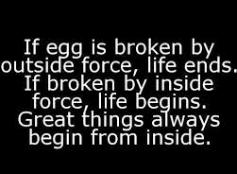 Christians experiencing the outward change, but not the inward change,
will realize the loss of their souls/lives.
They will enter into the presence of the Lord
with redeemed spirits, changed bodies, but forfeited lives.
Consequently, they will occupy no position among the many sons
who will be brought to glory to rule and reign with Christ in His kingdom.The great problem among Christians today is spiritual immaturity,
which often results in fleshly or worldly living and resultant defeat in one’s spiritual life.
There is no increase of “grace,” “mercy,” “peace,” and “love.”
Such Christians, not in possession of a mature knowledge of the Word (epignosis),
cannot be in possession of the things pertaining to “life and godliness”;
and they can know very little to nothing of the “great and precious promises,”
or being “partakers of the divine nature.”
They, thus, can be easily “carried about with every wind of doctrine,
by the trickery of men, in the cunning craftiness of deceitful plotting.”Maturity in the Faith
By Arlen L. Chitwood of Lamp BroadcastPeter directs his second epistle to “those who have obtained like precious faith with us by the righteousness of our God and Savior Jesus Christ” (2 Peter 1:1).  This is a “faith” possessed by all Christians.  We were all accorded the same measure of “faith” at the time we “passed from death to life” (John 5:24; Ephesians 2:1, 5).  Every Christian begins at the same point with the same “like precious faith.”  Then, in verses five through seven, Christians are told:But also for this very reason, giving all diligence, add to [lit., ‘abundantly supply in’] your faith virtue, to [‘in’] virtue knowledge,to [in] knowledge self-control, to [in] self-control perseverance; to [in] perseverance godliness,to [in] godliness brotherly kindness; and to [in] brotherly kindness love. (2 Peter 1:5-7)Peter then states in verse eight:For if these things are yours and abound, you will be neither barren nor unfruitful in the knowledge [Greek: epignosis, mature knowledge] of our Lord Jesus Christ. (2 Peter 1:8)The Greek word epignosis, referring to a “mature knowledge,” occurs three times in 2 Peter, chapter one (2 Peter 1:2-3, 5-8).  In verse two, “grace and peace” are multiplied through a mature knowledge “of God and of Jesus our Lord [lit., “of God, even Jesus our Lord” (cf. 2 Peter 1:1)].”  In verse three, Christians are given “all things that pertain to life and godliness” through the mature knowledge “of Him that hath called us to glory and virtue” (KJV); and in verses five through eight, abundantly supplying the things listed (with “faith” as the foundation) will result in “fruit-bearing” (if these things “abound” in the person) within one’s mature knowledge “of our Lord Jesus Christ.”Colossians 2:2-3 is a corresponding passage concerning a mature knowledge “of Jesus our Lord” which deals with the same basic truths as 2 Peter 1:2-3, 5-8.  In the Colossians passage, the “mystery of God” is revealed to be Christ, and in Him “are hidden all the treasures of wisdom and knowledge.”  The words appearing between “God” and “Christ” (2 Peter 1:2) in the Authorized Version are not found in the best Greek manuscripts, and the latter part of this verse should literally read: “. . . to a mature knowledge [epignosis] of the mystery of God, Christ.”The name “Christ” is placed in apposition to the word “mystery” in the Greek text, making Christ to be “the mystery of God.”  The things in this mystery were not fully opened up in the prior dispensation; but now, through additional revelation, the Holy Spirit is making these things known to the saints.  Man today has the complete revelation of God, and as this revelation is received into man’s saved human spirit, the indwelling Holy Spirit takes the Word of God and reveals things concerning the Son (things previously made known but not fully opened up and revealed until dealt with in later revelation [John 16:13-15; 1 Corinthians 2:6-13; cf. Genesis 24:4, 10, 36, 53]).In Colossians 2:2-3, it is only the person coming into a mature knowledge of the “mystery of God” who will see the great storehouse of “treasures of wisdom and knowledge” in Christ.  In like manner, only the person coming into a mature knowledge of “Jesus Christ our Lord” in 2 Peter 1:2-3, 8, contained in the “mystery of God” in Colossians 2:2, will realize an increase of “grace” and “peace” (cf. “Mercy, peace, and love be multiplied to you” [Jude 1:2]), or come into possession of the numerous other things mentioned in this chapter.In 2 Peter 1:3-4, a mature knowledge of God’s Son will result in the realization of two things:a) Possessing “all things that pertain to life and godliness”:  “Life” (Greek: Zoe) is used referring to life in its absolute fullness, which a Christian is to exhibit during his present pilgrim walk; and “godliness” refers to piety or reverence, which is to be exhibited at the same time.  A godly walk in the fullness of life is appropriating that which God has for man (revealed in His Word) and, at the same time, walking in a Godlike manner.b) Possessing “great and precious promises”:  Through these “great and precious promises” (revealed in God’s Word) individuals become “partakers of the divine nature, having escaped the corruption that is in the world [by means of epignosis]…” (cf. 2 Peter 1:2-3; 2:20).  The “divine nature” has been planted within the inner being of every Christian; but it, as faith, can be either dormant or very active.  To assure that the “divine nature,” along with faith, does not lie dormant, a Christian must lay aside the things having to do with corruption in the world and receive the Word of God into his saved human spirit (James 1:21; 1 Peter 2:1-2).  It is the reception of this Word and the corresponding work of the Holy Spirit alone that bring individuals into that position where spiritual growth is wrought, partaking of the “divine nature” is effected, and victory over the things of the world, the flesh, and the devil come to pass.The great problem among Christians today is spiritual immaturity, which often results in fleshly or worldly living and resultant defeat in one’s spiritual life.  There is no increase of “grace,” “mercy,” “peace,” and “love.”  Such Christians, not in possession of a mature knowledge of the Word (epignosis), cannot be in possession of the things pertaining to “life and godliness”; and they can know very little to nothing of the “great and precious promises,” or being “partakers of the divine nature.”  They, thus, can be easily “carried about with every wind of doctrine, by the trickery of men, in the cunning craftiness of deceitful plotting” (Ephesians 4:14).~~~~~~~~~~~~~~~~~~~~~~~~~~~~~~~~~~~~~~~~~~~~~~~~~~~~~~~~~~~~~~~~~~~~~~~~~~~~~Bible One - Arlen Chitwood's Jude, Ch. 2, Maturity in the Faith, excerpt